МИНОБРНАУКИ РОССИИАСТРАХАНСКИЙ ГОСУДАРСТВЕННЫЙ УНИВЕРСИТЕТнепрерывного	профессионального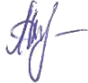  	И.М.Ажмухамедов	образования«28» августа 2020 г. 		И.А. Романовская«28» августа 2020 г.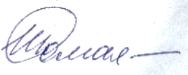 РАБОЧАЯ ПРОГРАММА ДИСЦИПЛИНЫ (МОДУЛЯ) ПЕДАГОГИКА И ПСИХОЛОГИЯ ВЫСШЕЙ ШКОЛЫАстрахань – 2020ЦЕЛИ И ЗАДАЧИ ОСВОЕНИЯ ДИСЦИПЛИНЫ (МОДУЛЯ)Целями освоения дисциплины (модуля) Педагогика и психология высшей школы являютсяРазвитие у аспирантов базовых знаний и умений научного поиска, их практического использования в реальной педагогической деятельности;Формирование у аспирантов представлений о психологических основах, сущности и содержании педагогической деятельности современного преподавателя высшей школы; - Повышение психолого-педагогической культуры будущих исследователей.Задачи освоения дисциплины (модуля):рассмотреть историю высшего профессионального образования, прийти к пониманию взаимообусловленности уровня развития образования и характера общественнополитической жизни;выявить цели, задачи и проблемы современной высшей школы;осмыслить психолого-педагогические механизмы и пути развития образовательного пространства вуза;изучить задачи, специфику, функциональную структуру деятельности преподавателя вуза;изучить психолого-педагогические основы педагогического взаимодействия в условиях образовательного пространства высшей школы;приобрести опыт по реализации основных образовательных программ высшего образования на уровне, отвечающем ФГОС;развивать профессиональное мышление, смысловую и мотивационную сферы личности, направленные на гуманизацию и гуманитаризацию образования в высшей школе.МЕСТО ДИСЦИПЛИНЫ (МОДУЛЯ) В СТРУКТУРЕ ОПОП2.1 Учебная дисциплина (модуль) «Педагогика и психология высшей школы» относится к вариативной части Б.1.В.03., дисциплинам, направленным на подготовку к преподавательской деятельности, логически и содержательно-методически связана с другими частями ОПОП. Дисциплина (модуль) встраивается в структуру ОПОП как с точки зрения преемственности содержания, так и с точки зрения непрерывности процесса формирования компетенций исследователя. Для изучения дисциплины необходимы компетенции, формируемые предшествующими дисциплинами: «История и философия науки». Курс предполагает наличие у аспирантов основ философских, гуманитарных и общественных знаний в объеме программы высшего образования.Для	изучения	данной	учебной	дисциплины	(модуля)	необходимы следующие знания, умения и навыки, формируемые предшествующими дисциплинами (модулями): «История и философия науки»Знания: современных научных достиженийУмения: генерировать новые идеи при решении исследовательских и практических задач, в том числе в междисциплинарных областяхНавыки: проектирования и осуществления комплексных исследований, в том числе междисциплинарных, на основе целостного системного научного мировоззрения с использованием знаний в области истории и философии науки.Перечень последующих учебных дисциплин (модулей), для которых необходимы знания, умения и навыки, формируемые данной учебной дисциплиной (модулем):педагогическая практика, дисциплины профессионального блока, научноисследовательская работа.Знания и навыки, полученные аспирантами при изучении данного курса, необходимы при подготовке и написании диссертации по избранной специальности и при осуществлении преподавательской деятельности в высшей школе. Знание методологических основ науки и современных тенденций развития знания позволит лучше усвоить и овладеть специальными знаниями в избранной области, а также поможет в подготовке научных статей.КОМПЕТЕНЦИИ	ОБУЧАЮЩЕГОСЯ,	ФОРМИРУЕМЫЕ	В РЕЗУЛЬТАТЕ ОСВОЕНИЯ ДИСЦИПЛИНЫ (МОДУЛЯ)Процесс изучения дисциплины (модуля) направлен на формирование элементов следующих компетенций в соответствии с ФГОС ВО и ОПОП ВО по данному направлению подготовки:а) универсальных (УК): УК-6;б) общепрофессиональных (ОПК): ОПК-6.Таблица 1. Декомпозиция результатов обученияСТРУКТУРА И СОДЕРЖАНИЕ ДИСЦИПЛИНЫ (МОДУЛЯ)Объем дисциплины (модуля) в зачетных единицах (4 зачетные единицы) 144 часа, из них 60 часов, выделенных на контактную работу обучающихся с преподавателем (40 часов– занятия лекционного типа, 20 - практические занятия), и 84 часа на самостоятельную работу.Таблица 2. Структура и содержание дисциплины (модуля)Таблица 3 Матрица соотнесения разделов, тем учебной дисциплины (модуля)и формируемых в них компетенцийСодержание разделов и тем дисциплиныТема 1. История и современные тенденции развития высшего образования Педагогика и психология высшей школы как самостоятельная дисциплина. Предмет педагогики, предмет педагогики высшей школы. Предмет психологи высшей школы. Основные задачи курса. Структура курса, содержание его разделов и тем.Основные категории педагогики и психологии высшей школы.Зарождение и основные тенденции развития высшего образования в России (XIIначало XXв.). Первые высшие учебные заведения в России. Педагогическая практика и педагогические идеи в системе образования в Росcии XVII – XIX вв.Система высшего образования в советский период. Особенности развития высшего образования в России и СССР между Первой и Второй мировыми войнами. Восстановление системы высшего образования, его качественная и количественная динамика после Великой Отечественной войны.Современные тенденции развития высшего образования за рубежом и перспективы российской высшей школы. Высшая школа индустриально развитых стран после Второй мировой войны. Интеграционные процессы, синергетический подход и системный анализ в современном образовании. Концепции гуманизации и гуманитаризации в современном университете. Перспективы развития высшей школы в Российской Федерации. Проблема непрерывного образования.Высшее образование как социальный институт, педагогическая система, процесс и достояние личности. Функции высшего образования. Статус высших образовательных заведений. Субъекты высшего профессионального образования. Миссия вуза в регионе.Тема 2. Содержание, педагогические технологии обучения в системе ВО. Интерактивные методы обученияОтбор содержания образования. Международная стандартная классификация образования и сущностное определение высшего образования.Федеральный государственный образовательный стандарт (ФГОС) и его функции. Базовая, вариативная и дополнительная составляющие содержания образования. Нормативные документы, регламентирующие содержание профессионального образования. Основная образовательная программа. Учебный план. Программа учебной дисциплины. Принципы построения и структура учебной программы. Учебнометодические комплексы. Учебники и учебные пособия. Функции и структура учебников Уровни высшего профессионального образования и их содержание.Закономерности и принципы обучения. Основные методы, приемы и средства обучения в вузе и их особенностиПонятие и сущность метода, приема и средств обучения. История вопроса (эволюция, функции, систематизация). Классификации методов обучения. Классификация методов обучения по источникам знаний. Классификация методов обучения по характеру познавательной деятельности. Бинарная классификация. Взаимосвязь методов обучения и условия их оптимального выбора.Тема 3. Организационные формы обучения в вузе. Самостоятельная работа, особенности использования в высшей школе. Научно-исследовательская работа студентовПонятие формы обучения. Классификация форм обучения. История вопроса (эволюция, функции, систематизация). Характеристика отдельных форм обучения. Организационные формы обучения в вузе: лекции, семинары, практическое занятие, учебная экскурсия, учебная конференция, консультация, лабораторное занятие, практики, коллоквиумы, зачеты, экзамены, курсовое и дипломное проектирование (работа).Лекция как одна из форм организации обучения в современном вузе; типология лекций. Современная вузовская лекция: сущность, дидактические функции, особенности организации. Методическая разработка учебной лекции. Структура вузовской лекции. Активность студентов на лекции. Педагогические и психологические качества лектора и правила его поведения на лекции.Семинар как метод обсуждения учебного материала в высшей школе. Сущность, особенности подготовки, организации и проведения семинара в вузе. Структура, задачи семинара и критерии оценки. Разновидности семинарских занятий в высшей школе и особенности их проведения.Метод самостоятельной работы, особенности его использования в вузе. Значение самостоятельной работы студентов в профессиональной подготовке. Функции самостоятельной работы студентов в вузовском учебно-воспитательном процессе. Виды самостоятельных работ. Оптимизация самостоятельной работы студентов. Самостоятельная работа студентов под руководством преподавателя. Консультирование как особая форма учебной работы в вузе.Научно-исследовательская деятельность студента. Виды. Пути оптимизации.Задачи контроля и оценки знаний студентов. Функции контроля. Методы контроля: устный, письменный, программированный, графический, практический. Текущий, тематический, рубежный, итоговый и заключительный контроль. Оценка и отметка. Педагогическое измерение. Организационные принципы педагогического контроля. Формы проверочных вопросов и заданий.Тестирование. Формы тестовых заданий. Разработка тестов. Методы оценки качества тестов. Балльно-рейтинговая система контроля и оценки знаний студентов.Сущность и специфика педагогической технологии обучения. Соотношение понятий«педагогическая технология» и «методика преподавания». Принципы педагогической технологии. Классификация педагогических технологий. Технологии традиционного обучения. Проблемно-деятельностное обучение. Технологии модульного обучения. Контенстное обучение. Игровые технологии обучения. Информационные (компьютерные) технологии обучения. Дистанционное обучение как вид информационной технологии.Интерактивные методы обучения. Неимитационные методы обучения: проблемная лекция,    круглый    стол,    лекция    по    заранее    составленному    конспекту,    лекция«Прессконференция», лекция обзорная, лекция вдвоем, лекция-провокация, лекция-шоу (иллюстрация), лекция-интервью, коллоквиум, программированное обучение, проблемный семинар, выездные занятия с тематической дискуссией, групповая консультация, олимпиада. Имитационные неигровые методы: Ситуационные решения, решение отдельных задач, подведение итогов и оценка преподавателем занятий, обсуждение разработанных вариантов, индивидуальный тренажер, проведение семинара. Имитационные игровыеметоды: деловые игры, разыгрывание ролей, «мозговая атака», многовариантный выбор оптимального решения, игровое проектирование технологического процесса. Тренинг.Тема 4. Теория и методика воспитания в высшей школе. Потенциал социализации студентов в социокультурной среде вузаПотенциал социализации студентов в различных сферах социокультурной среды вуза.Условия и технологии профессионально-личностного становления студента.Специфика воспитательной работы в вузе. Воспитание как социокультурный феномен и важнейшее явление духовной жизни общества. Специфика, характерные особенности и основные признаки воспитания (целенаправленность, взаимодействие преподавателей и студентов, создание воспитательного пространства, творческий характер). Гуманизация учебно-воспитательного процесса как основа воспитания студентов. Классификация методов воспитания. Методы формирования сознания, методы формирования опыта общественного поведения, методы коррекции и стимулирования поведения. Организационные формы воспитательной работы в вузе.Понятие воспитательной системы вуза, её сущность и предназначение. Компоненты воспитательной системы.Профессиональное воспитание в высшей школе. Профессионально-корпоративная культура специальности (направления подготовки).Воспитательный потенциал действий преподавателя.Функции и специфика работы куратора и тьютора в высшей школеТема 5. Психология обучения студентовПонятия «усвоение», «учение», «обучение», «учебная деятельность». Структура ситуаций «учения-обучения» (Т.П. Щедровицкий).Деятельность учения в студенческом возрасте. Сравнительный анализ организации учения в школе и в вузе. Учебная, квазипрофессиональная и учебно-профессинальная деятельность студента высшей школы. Проблемы студентов - первокурсников, связанные с адаптацией к вузу. Особенности учебной деятельности студентов разных курсов. Специфика послевузовского образования.Структура процесса учения (И.И. Ильясов): уяснение содержания учебного материала, освоение и отработка знаний и действий, контроль уяснения и контроль отработки. Учебная деятельность как особая форма активности человека, направленная на самоизменение и совершенствование (Д.Б. Эльконин). Условия возникновения учебной деятельности (В.В. Репкин). Становление субъекта учебной деятельности. Инициатива как критерий субъектности (Г.А. Цукерман). Умение учиться.Взаимодействие преподавателей и студентов. Различение роли и позиции (В.И. Слободчиков). Роли преподавателя и студента: столкновение ожиданий. Конвенциональные отношения. Противодействия, возникающие при разворачивании конвенциональных отношений. Манипуляции во взаимодействиях преподавателей и студентов. Позиции учителя и учащегося. Учебные отношения, учебное сотрудничество. Условия возникновения учебного сотрудничества.Деятельность обучения. Зависимость структуры деятельности обучения от вида учебного курса. Пропедевтический, систематический и научные курсы (СИ. Гессен).«Внутреннее устройство» курса: понятие модели обучения (М.В. Кларин). Учебный процесс как игра, дискуссия, исследование. Технологические модели обучения. Особенности деятельностей учения и обучения в рамках каждой из моделей. Цели и характер взаимодействия преподавателей и студентов. Анализ форм организации учебного процесса в высшей школе (лекции, семинары и т.д.) с психолого-педагогической точки зрения. Психологические аспекты оценивания знаний.Развитие личности в юношеском возрасте и молодостиТема 6. Психолого-педагогические аспекты личности и профессиональной деятельности преподавателя высшей школыОсновные сферы деятельности преподавателя современного вуза: ведение учебного процесса; методическая работа и повышение квалификации; воспитательная работа среди студентов; научная работа; участие в управлении кафедрой, вузом и другая организационная деятельность; личная жизнедеятельность. Содержание деятельности.Качества современного преподавателя и готовность к педагогической деятельности.Профессиональная компетентность преподавателя высшей школы.Сущность профессионально-педагогической культуры. Педагогические ценности в структуре профессионально-педагогической культуры. Технология педагогической деятельности как компонент профессионально-педагогической культуры. Личностнотворческий компонент профессионально-педагогической культуры преподавателя.Возможные траектории преподавателя высшей школы.Этапы профессионального становления. Проблемы, возникающие на первых этапах освоения педагогической деятельности. Строение педагогического действия.Педагогическое действие как посредническое (Б.Д. Эльконин).Профилактика стрессов, хронической усталости и профессионального выгорания.ПЕРЕЧЕНЬ	УЧЕБНО-МЕТОДИЧЕСКОГО	ОБЕСПЕЧЕНИЯ	ДЛЯ САМОСТОЯТЕЛЬНОЙ РАБОТЫ ОБУЧАЮЩИХСЯУказания по организации и проведению лекционных, практических (семинарских) и лабораторных занятий с перечнем учебно-методического обеспечения Педагогическая	подготовка	должна	обеспечить	готовность	аспиранта	к профессионально-педагогической деятельности. Основными видами учебной деятельности аспирантов являются лекции и семинарские занятия. На лекциях раскрываются основныеположения и понятия курса, отмечаются современные подходы к решаемым проблемам. На практических занятиях аспиранты овладевают умениями, связанными с решением квазипрофессиональных задач. С точки зрения методов обучения предпочтение отдается проблемно-поисковым, повышающим степень познавательной активности аспирантов. Возможно применение методов контекстного обучения (анализ психолого-педагогических ситуаций и т.д.), реализуются технологии задачного подхода (постановка и решение психологических, педагогических и методических задач). Используются интерактивные и активные методы.При проведении занятий преподаватель имеет право самостоятельно выбирать формы и методы организации лекций и практик, которые будут способствовать качественному усвоению учебного материала. При этом преподаватель в установленном порядке может использовать технические средства обучения, имеющиеся в Астраханском государственном университете. Фабула изучаемого материала должна строго соответствовать содержательной части утвержденной рабочей программы данной дисциплины.Содержание каждого занятия как важнейшего элемента учебного процесса должно выполнять следующие функции:информационную – изложение системы знаний, какого-либо объема научной информации; мотивационную – формирование познавательного интереса к содержанию учебной дисциплины и профессиональной мотивации будущего специалиста, содействиеактивизации мышления студентов; установочную – обеспечение основы для дальнейшего усвоения учебногоматериала; воспитательную – формирование сознательного отношения к процессу обучения, стремления к самостоятельной работе и всестороннему овладению определенными компетенциями.Содержание и форма проведения каждого занятия должны соответствовать указаниям, определяющим качественный уровень образовательного процесса. К ним относятся:научная обоснованность, информативность и современный научный уровень дидактических материалов, излагаемых в лекции; методически отработанная иудобная для восприятия последовательностьизложения и анализа, четкая структура и логика раскрытия излагаемых вопросов; глубокая методическая проработка проблемных вопросов лекции, доказательностьи аргументированность, наличие достаточного количества ярких, убедительных примеров, фактов, обоснований, документов и научных доказательств; яркость изложения, эмоциональность, использование эффективных ораторскихприемов – выведение главных мыслей и положений, подчеркивание выводов, изложение доступным и ясным языком, разъяснение вновь вводимых терминов и названий; вовлечение в познавательный процесс аудитории, активизация мышленияслушателей, постановка вопросов для творческой деятельности;использование возможностей информационно-коммуникационных технологий, средств мультимедиа, усиливающих эффективность образовательного процесса.Указания для обучающихся по освоению дисциплины (модулю)Дисциплина «Педагогика и психология высшей школы» является важнейшей в профессиональной подготовке будущих преподавателей вуза. Главной целью изучения дисциплины является ориентация аспирантов на педагогическую деятельность и воспитание у них потребности к самопознанию и самоопределению в этой деятельности.Основными видами учебной работы являются лекции и семинарские занятия.На лекциях раскрываются основные положения и понятия курса, отмечаются современные подходы к педагогическим проблемам. На семинарских занятиях необходимо овладеть связанными с решением квазипрофессиональных задач умениями:применять знания, полученные на лекционных занятиях;выделять главную мысль содержания темы, оперировать терминами, использовать различные источники как основной так и дополнительной литературы;анализировать учебно-воспитательные ситуации, определять и решать психолого-педагогические задачи.При	подготовке	к	семинарским	занятиям	можно	использовать	следующие рекомендации:Прочитайте внимательно вопросы к данному занятию, найдите те книги из списка рекомендованной литературы, которые Вам необходимы для подготовки ответа.Изучите материал по учебникам, а также проанализируйте учебные пособия, монографии, периодические издания, интернет-ресурсы.Законспектируйте необходимую литературу по указанию преподавателя. 4.Выполните практические задания по указанию преподавателя.5.Проверьте себя по перечню вопросов к занятию.Подготовка к каждому занятию позволяет успешно подготовиться к зачету и овладеть заявленными в данной программе компетенциями.Таблица 4. Содержание самостоятельной работы обучающихсяВиды и формы письменных работ, предусмотренных при освоении дисциплины (модуля), выполняемые обучающимися самостоятельно.ЭссеСтруктура эссе определяется предъявляемыми к нему требованиями:- мысли автора эссе по проблеме излагаются в форме кратких тезисов; мысль должна быть подкреплена доказательствами, поэтому за тезисом следуют аргументы. Лучше приводить два аргумента в пользу каждого тезиса: один аргумент кажется неубедительным, три аргумента могут "перегрузить" изложение, выполненное в жанре, ориентированном на краткость и образность.Эссе имеет кольцевую структуру (количество тезисов и аргументов зависит от темы, избранного плана, логики развития мысли). Структура эссе выглядит следующим образом:вступление тезис, аргументы тезис, аргументы тезис, аргументы заключение.При написании эссе важно также учитывать следующие моменты:Вступление и заключение должны фокусировать внимание на проблеме (во вступлении она ставится, в заключении - резюмируется мнение автора).Необходимо выделение абзацев, красных строк, установление логической связи абзацев: так достигается целостность работы.Стиль изложения: эссе присущи эмоциональность, экспрессивность, художественность.Внутренняя структура эссе может быть произвольной. Поскольку это малая форма письменной работы, то не требуется обязательное повторение выводов в конце, они могут быть включены в основной текст или в заголовок.Аргументация может предшествовать формулировке проблемы. Формулировка проблемы может совпадать с окончательным выводом.Тезисы публичной презентации с использованием инфографики:	 Оформление результаты работы в виде доклада с презентацией включает:титульный слайд (краткое запоминающееся название, авторы, год написанияработы);основную	часть	(основной	массив	информации	полученные	выводы, внутренняя проблема);заключение (на данном этапе может быть обозначен вопрос(ы), требующий(е) дополнительного решения);приложения (литература, документы, ксерокопии законов РФ и т.д.).Рекомендации:	Обсуждайте	и	корректируйте	результаты	своей	работы	с преподавателем.Реферат Продукт самостоятельной работы, представляющий собой краткое изложение в письменном виде полученных результатов теоретического анализа определенной научной (учебно-исследовательской) темы, где автор раскрывает сутьисследуемой проблемы, приводит различные точки зрения, а также собственные взгляды на нее.Требования к написанию рефератаРеферат по данному курсу является одним из методов организации самостоятельной работы аспиранта.Темы рефератов являются дополнительным материалом для изучения данной дисциплины.Реферат является допуском к экзамену.Допускается	самостоятельный	выбор	темы	реферата,	но	по	согласованию	с преподавателем.Объем реферата – не менее 12 страниц формата А4.Реферат должен иметь:-титульный лист, оформленный согласно «Стандарта предприятия»;-содержание;-текст должен быть разбит на разделы согласно содержания;-заключение;-список литературы не менее 5 источников.Информация по реферату не должна превышать 10 минут. Выступающий должен подготовить краткие выводы по теме реферата для конспектирования.ОБРАЗОВАТЕЛЬНЫЕ И ИНФОРМАЦИОННЫЕ ТЕХНОЛОГИИПри	реализации	различных	видов	учебной	работы	по	дисциплине	могут использоваться электронное обучение и дистанционные образовательные технологии.Образовательные технологииУчебные занятия по дисциплине могут проводиться с применением информационно- телекоммуникационных сетей при опосредованном (на расстоянии) интерактивном взаимодействии обучающихся и преподавателя в режимах on-line и/или off-line в формах: видеолекций, лекций-презентаций, видеоконференции, собеседования в режиме чат, форума, чата, выполнения виртуальных практических и/или лабораторных работ и др.Информационные технологииИзучение данного курса предполагает использование следующих информационных технологий при реализации различных видов учебной работы:- использование виртуальной обучающей среды (или системы управления обучением LМS Moodle) или иных информационных систем, сервисов и мессенджеров.Перечень программного обеспечения и информационных справочных систем- Лицензионное программное обеспечениеПрограммное	обеспечение	предоставляется	университетом,	устанавливается на компьютерную технику университета. 2020-2021 уч.г.- Современные профессиональные базы данных, информационные справочные системы- Перечень международных реферативных баз данных научных изданийФОНД ОЦЕНОЧНЫХ СРЕДСТВ ДЛЯ ПРОВЕДЕНИЯ ТЕКУЩЕГОКОНТРОЛЯ	И	ПРОМЕЖУТОЧНОЙ	АТТЕСТАЦИИ	ПО	ДИСЦИПЛИНЕ (МОДУЛЮ)Паспорт фонда оценочных средствПри проведении текущего контроля и промежуточной аттестации по дисциплине (модулю) «Педагогика и психология высшей школы» проверяется сформированность у обучающихся компетенций, указанных в разделе 3 настоящей программы. Этапность формирования данных компетенций в процессе освоения образовательной программы определяется последовательным освоением дисциплин (модулей) и прохождением практик, а в процессе освоения дисциплины (модуля) – последовательным достижением результатов освоения содержательно связанных между собой разделов, тем.Таблица 5 Соответствие разделов, тем дисциплины(модуля), результатов обучения по дисциплине (модулю) и оценочных средствОписание показателей и критериев оценивания компетенций, описание шкал оцениванияТаблица 6 Показатели оценивания результатов обучения в виде знанийТаблица 7 Показатели оценивания результатов обучения в виде умений и владенийКонтрольные задания или иные материалы, необходимые для оценки знаний, умений, навыков и (или) опыта деятельностиТема 1. История и современные тенденции развития высшего образованияВопросы для обсужденияПедагогика и психология высшей школы как самостоятельная дисциплина. Предмет педагогики, предмет педагогики высшей школы. Предмет психологи высшей школы.Основные задачи курса в контексте ООП направления подготовки. Структура курса, содержание его разделов и тем. Основные категории педагогики и психологии высшей школы.Тенденции и перспективы развития высшей школы в Российской Федерации и их проекция на профессиональное образование.Фундаментализация образования в высшей школе.Гуманизация и гуманитаризация высшего образования.Интеграционные процессы в современном образовании.Информатизация образовательного процесса.Компетентностный подход в образовании.Воспитательная	компонента	в	профессиональном	образовании. Профессиональное воспитание.Инновационность,	открытость,	диалогичность,	проблемность современного образования.Демократизация высшего образования.Методолгизация высшего образования.Учебные исследования.Время в образовании.Индивидуализация высшего образования.Роль работодателей в профессиональной подготовке кадров.	4) Проблема непрерывного образования и подготовки кадров.Творческое заданиеЗадание реконструктивного уровняДайте экспертную оценку соответствия требованиям РПД по направлениям подготовки на Ваш выбор.Темы рефератовПрофессионализм	вузовского	преподавателя:	факторы	формирования	и	критерии измерения.Пути формирования педагогического мастерства и профессионального становления начинающего преподавателя.Формирование личности студента в процессе обучения и воспитания.Психологические основы деятельности преподавателя высшей школы.Рефлексия преподавателя в процессе преподавания.Развитие высшего образования в Росси в XXI веке.Дидактические принципы обучения как основной ориентир в преподавательской деятельности.Формы организации учебного процесса в высшей школе.Педагогические технологии и педагогическое проектирование в высшей школе.Основы коммуникативной культуры преподавателя высшей школы.Типология личности преподавателя и студента высшей школы.Психологические особенности обучения студентов.Творческие аспекты деятельности преподавателя.Потенциал социализации студентов в высшей школе.Воспитательная система вуза: создание и совершенствование.Качество высшего образования: детерминанты и способы измерения.Роль самостоятельной работы студентов в учебном процессе высшей школы.Психологические особенности студенческого возраста.Психологические основы педагогического общения.Психодиагностика в высшей школе.Научное творчество студентов в вузе.Педагогический конфликт: причины возникновения и способы разрешения.Условия продуктивного общения преподавателя и студентов.Мотивация учения студентов: проблемы формирования и изучения.Игровые методы обучения в вузе.Методы и формы активизации познавательной деятельности студентов.Функция контроля обучения в деятельности вузовского преподавателя.Психологические	механизмы	эффективного	взаимодействия	преподаватели	с аудиторией.Психологические технологии коррекции неэффективной деятельности преподавателя высшей школы.Информатизация образовательного процесса вуза.Формирование духовно-нравственной культуры студентов.Психолого-педагогический портрет преподавателя университета.Профессионально обусловленные свойства и характеристики преподавателя вуза.Тема 3. Организационные формы обучения в вузе. Самостоятельная работа студентов. Научно-исследовательская работа студентовТворческое заданиеРазработайте лекцию по преподаваемой дисциплине с применением интерактивных методов обучения.Разработайте и включите в п. 1 план самостоятельной работы студента по дисциплине.Подготовьте презентацию по лекции. 4) Представьте разработку на занятии (10 мин).Темы презентацийТехнологии традиционного обучения. 2) Проблемно-деятельностное обучение.Игровые технологии обучения.Информационные (компьютерные) технологии обучения. Дистанционное обучение как вид информационной технологии.Интерактивные методы обучения.Неимитационные методы обучения: проблемная лекция, круглый стол, лекция по заранее составленному конспекту, лекция «Пресс-конференция», лекция обзорная, лекция вдвоем, лекция-провокация, лекция-шоу (иллюстрация), лекция-интервью, коллоквиум, программированное обучение, проблемный семинар, выездные занятия с тематической дискуссией, групповая консультация, олимпиада.Имитационные неигровые методы: ситуационные решения, решение отдельных задач, подведение итогов и оценка преподавателем занятий, обсуждение разработанных вариантов, индивидуальный тренажер, проведение семинара.Имитационные игровые методы: деловые игры, разыгрывание ролей, «мозговая атака», многовариантный выбор оптимального решения, игровое проектирование технологического процесса.Тренинг. Виды тренингов и возможности использования в учебном процессе.Задание:	Подготовить	презентацию	по	одной	из	технологий	обучения	и продемонстрировать возможности ее применения в рамках учебной дисциплины (10 минут).Тема 4. Теория и методика воспитания в высшей школе. Потенциал социализации студентов в социокультурной среде вузаКруглый столЦель «круглого стола» - раскрыть широкий спектр мнений по выбранной для обсуждения проблеме с разных точек зрения, обсудить неясные и спорные моменты, связанные с данной проблемой, и достичь консенсуса.Вопросы для обсужденияВозможна ли внеаудиторная работа на современном этапе развития высшей школы?Предложите способ оптимизации внеаудиторной работы, используя основные идеи современной педагогики и психологии высшей школы (или опишите реальную ситуацию).Ход IПодготовительный этап включает:выбор проблемы;подбор модератора (модератор руководит «круглым столом», поэтому должен на высоком уровне владеть искусством создания доверительной атмосферы и поддержания дискуссии, а также методом наращивания информации);определение понятийного аппарата (тезауруса);разработка «домашних заготовок» ответов, подчас противоречивых и неординарных с использованием репрезентативной выборки информации;оснащение помещения стандартным оборудованием (аудио- видеотехникой), а также мультимедийными средствами с целью поддержания деловой и творческой атмосферы;консультирование	участников	(позволяет	выработать	у	большинства	участников определенные убеждения, которые в дальнейшем будут ими отстаиваться);подготовка необходимых материалов (на бумажном или электронном носителях): это могут быть статистические данные, материалы экспресс-опроса, проведенного анализа имеющейся информации с целью обеспечения участников и слушателей «круглого стола» II Дискуссионный этап состоит из:выступления модератора, в котором дается определение проблем и понятийного аппарата (тезауруса), устанавливается регламент, правила общей технологии занятия в форме«круглого стола» и информирование об общих правилах коммуникации.К общим правилам коммуникации относятся рекомендации:- избегай общих фраз;- ориентируйся на цель (задачу);- умей слушать;- будь активен в беседе;- будь краток;- осуществляй конструктивную критику;- не допускай оскорбительных замечаний в адрес собеседника.Ведущий должен действовать директивно, жестко ограничивая во времени участников«круглого стола».проведения «информационной атаки»: участники высказываются в определенном порядке, оперируя убедительными фактами, иллюстрирующими современное состояние проблемы.выступления дискутантов и выявления существующих мнений на поставленные вопросы, акцентирования внимания на оригинальные идеи. С целью поддержания остроты дискуссии рекомендуется формулировать дополнительные вопросы:ответов на дискуссионные вопросы;подведения модератором мини-итогов по выступлениям и дискуссии.III Завершающий (постдискуссионный) этап включает: 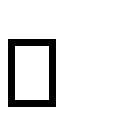 подведение заключительных итогов ведущим;установление общих результатов.2.Case-study. Сообщение по итогам анализа конкретной ситуации.Прочитайте текст, описывающий жизненную ситуацию:Проанализируйте и оцените действия участников конфликтной ситуации.Составьте альтернативный вариант развития ситуации.Докажите целесообразность применения используемых вами средств решения конфликта в профилактике профессиональных ошибок.Оформите письменно.Сессия, 3 курс. Во время экзамена, который принимает заменивший внезапно заболевшего преподавателя доцент кафедры, одна студентка «не понравилась» экзаменатору. Зашла в комнату, громко стуча каблуками, от нее пахло дорогими духами (чесноком, сигаретами..). Студентка училась на «отлично». В зачетной книжке у нее нет четверок. Экзаменатор преднамеренно задает сложные вопросы, чтобы поставить ей 4, а может и 3 балла.Тема 5. Психология обучения студентовВопросы для обсуждения 1)Мотивы учения, общая характеристика 2)Активизация познавательной деятельности3)Психолого-педагогическая характеристика юношеского возраста. 4)Поколение Z– психолого-педагогический портрет.5)Проблема профессионального самоопределения студента.ЭссеТемы эссеМое педагогическое кредоОсновные противоречия педагогической деятельности.О возникновении, развитии и вечности воспитания.Типичные ошибки в организации педагогической деятельности.Ошибки педагога в воспитании собственных детей.Портрет идеального педагога.Необходима ли педагогика специалисту Вашей профессии?Ценности и цели современного образования.Психолого-педагогические аспекты профессиональной деятельности.Характеристика педагогических способностей.Портрет истинного профессионала (вашего направления подготовки).Тема 6. Психолого-педагогические аспекты личности и профессиональной деятельности преподавателя высшей школы1.Творческое заданиеПроведите беседу с аспирантом по предложенному плануПочему Вы выбрали эту область труда, чем тебя привлекает профессия?Каково основное содержание профессии?В каких областях экономики (науки, культуры, просвещения и т. д.) работают специалисты данного профиля?Знаете ли условия, режим труда и оплаты, возможности повышения квалификации?Задумывались ли ты над тем, есть ли у Вас качества, необходимые для того, чтобы овладеть этой профессией, стать хорошим специалистом?Считаете ли ты уровень Ваших знаний достаточным для того, чтобы начать работу в избранной сфере труда?Знания каких дисциплин в наибольшей степени необходимы для овладения избранной Вами профессии?Что мешает осуществлению Вашего профессионального плана?12. Что повлияло в наибольшей степени на Ваш выбор (интерес к профессии, ее важность и необходимость, советы значимого окружения и пр.)? 13. Считаешь ли ты профессию, выбранную тобой, престижной?На основе информации, извлеченной из беседы, выработайте краткие рекомендации интервьюеру по проблеме «Возможные траектории преподавателя высшей школы. Личная траектория как преподавателя высшей школы». 3) Оформите письменно.Психологический тренинг «Регуляция эмоционального состояния» Цель:Дать представление о различных техниках саморегуляции; 2. Развить навыки преодоления негативных эмоциональных состояний.Задачи:активизация процесса самопознания;обучение	различным	техникам	экспресс-регуляции	эмоционального	состояния;	– повышение самооценки и позитивного отношения к себе и своим возможностям;формирование навыков произвольного контроля.Методы оценки эффективности тренинга: рисуночный тест «Мое настроение».Содержание занятия Принятиеправил тренинга:КонфиденциальностиИскренности в общении и правило сказать «нет»Обращение по имениЯ – высказывание (говорить от 1-го лица)Безоценочность сужденийУважать мнение друг другаБыть активными (все участвуют в упражнениях)Не перебивать говорящегоВыключить телефоныПриветствие.Упражнение 1. «Здравствуйте, мое настроение цвета…»Инструкция: Каждый участник тренинга по очереди должен сказать, какого цвета у него настроение.Например, «Здравствуйте, мое настроение сейчас цвета вечернего заката на море	- фиолетово-розовое».Обсуждение: Цвета отражают эмоциональное состояние.Упражнение 2. «Меня зовут…»Каждый участник группы называет себя так, как ему нравится, и как бы он хотел, чтобы обращались к нему.Основная часть тренинга: Обсуждение приемов саморегуляции:Получение дополнительной информации, снимающей неопределенность ситуации.Разработка запасной отступной стратегии достижения цели на случай неудачиОткладывание на время достижения цели в случае осознания невозможности сделать это при наличных знаниях, средствах.Физическая разрядка.Переключение (чтение увлекательной книги, просмотр фильма и т. п.)Написание письма, запись в дневнике с изложением ситуации и причины, вызвавшей эмоциональное напряжение.Рисование на листе бумаги рисунка, который наиболее подходит состоянию (затем порвать этот листок или сжечь).Использование дыхательных упражненийУпражнение 3. Проблемная ситуация “Вспомни что-нибудь неприятное”Участникам предлагается закрыть глаза и вспомнить какое-либо неприятное событие, происшедшее с ним совсем недавно (в течение 1 мин) со всеми подробностями и, не открывая глаза застыть в том положении, в котором участники находились в процессе воспоминания. С помощью «внутреннего взгляда» посмотреть на то, в каком состоянии находятся мышцы тела поочередно (начинаем с лицевых мышц и заканчивая ногами) запомнить данное состояние мышц и те ощущения, которые возникли, и открыть глаза.Обсуждение ощущений:какие ощущения возникли в процессе воспоминания?какие ощущения были в мышцах?где больше всего чувствовалось напряжение?приятным было такое состояние?Беседа о том, какой вред для здоровья наносит постоянное напряжение, и о том, что с этим можно справиться разными способами.Упражнение 4. «Свеча»Инструкция: Представьте, что перед Вами стоит большая свеча. Сделайте вдох и постарайтесь одним выдохом задуть свечу. Еще раз.А теперь представьте перед собой 5 маленьких свечек. Сделайте глубокий вдох и задуйте эти свечи маленькими порциями выдоха. Еще раз.Упражнение 5. «Мусорное ведро»Инструкция: На листочках бумаги запишите все проблемные ситуации, которые мешают вам жить, не дают покоя. Затем разорвите на мелкие кусочки свои листы с записями, мысленно отпуская свои проблемы, и выбросьте  их в мусорное ведро.Упражнение 6. «Рисунок моего настроения»Раскрасьте лист бумаги цветными карандашами под звуки спокойной классической музыки.Заключительная часть Упражнение 8. «Мне сегодня...»Цель: установление обратной связи, анализ опыта, полученного участниками. Инструкция: Каждый участник группы должен завершить фразу: «Мне сегодня...».Перечень вопросов к зачетуПедагогика и психология высшей школы как самостоятельная дисциплина.Основные категории педагогики и психологии высшей школы.История высшего образования в России.Современное состояние высшего образования в России.Болонская декларация и Болонский процесс.Современные тенденции и перспективы развития высшей школы в Российской Федерации. Проблема непрерывного образования.Высшее образование как социальный институт, педагогическая система, процесс. Функции высшего образования.Статус высших образовательных заведений. Субъекты высшего профессионального образования. Миссия вуза в регионе.Содержание и образовательные программы высшего образования. ФГОС.Основная образовательная программа. Учебный план. Программа учебной дисциплины.Учебно-методические комплексы. Учебники и учебные пособия. Функции и структура учебников.Уровни высшего профессионального образования и их содержание.Закономерности и принципы обучения.Основные методы, приемы и средства обучения в вузе и их особенности.Организационные формы обучения в вузе.Самостоятельная работа, особенности использования в высшей школе.Научно-исследовательская работа студентов.Педагогический контроль в высшей школе и учет результатов деятельности.Тестирование. Формы тестовых заданий. Разработка тестов. Методы оценки качества тестов.Бально-рейтинговая система контроля и оценки знаний студентов.Педагогические технологии обучения в системе высшей школы.Активные методы обучения и особенности их применения в высшей школе.Теория и методика воспитания в высшей школе. Потенциал социализации студентов в социокультурной среде вуза.Функции и специфика работы куратора в высшей школе.Тьютор и тьюторство в современной системе высшего образования.Психология деятельности учения в студентов.Взаимодействие	преподавателей	и	студентов.	Учебные	отношения,	учебное сотрудничество.Психология деятельности обучения в высшей школе.Развитие личности в юношеском возрасте и молодости. Социальное ипрофессиональное самоопределение студента. 30. Проблемы повышения успеваемости и снижение отсева студентов.Основные сферы и содержание деятельности преподавателя современного вуза.Качества современного преподавателя и готовность к педагогической деятельности.Профессионально-педагогическая культура преподавателя вуза.Возможные траектории преподавателя высшей школы.Психологические аспекты профессионального становления преподавателя высшей школы7.4. Методические материалы, определяющие процедуры оценивания знаний, умений, навыков и (или) опыта деятельностиПринципы оценивания уровня достижений и требования, предъявляемые к аспиранту:Существует несколько факторов, которые определяют возможный подход к оцениванию.Во-первых, это работа в группах, что предполагает постоянное изменение функций и ролей каждого аспиранта на каждом учебном занятии.Во-вторых, это самостоятельная подготовительная учебная работа вне аудитории и уверенность аспиранта при ответе.Оценка должна выполнять не только фиксирующую функцию относительно формальных результатов обучения, но и работать на его (аспиранта) образовательную перспективу.Критериями оценок	является       уровень       и       динамика (положительная или отрицательная) компетентности аспирантов. Из большогоряда навыков, умений и признаков формируемых компетенций как оцениваемых результатов обучения, следует назвать следующие: - активное слушание,аргументированное представление своей точки зрения, интерпретирование различных точек зрения,извлечение информации из научных текстов.высокая активность в обсуждениях на семинарах;осмысленное отношение к заданиям для самостоятельной работы; - завершенность каждого вида самостоятельной работы; - своевременность выполнения всех видов работы.Эти же критерии применяются и при организации не только промежуточного контроля, но и при организации итогового контроля. При этом оценка, которая выставляется аспиранту на основании вышеперечисленных критериев, становится некоторым дополнением к оценке, которая выставляется на зачете. Современные требования предполагают необходимость учета результатов промежуточного контроля достижений аспирантов при выставлении итоговой оценки.В течение семестра аспирант обязан выполнить самостоятельные работы в установленный срок, готовиться к учебным занятиям и принимать участие в работе группы в течение этих учебных занятий.Допускается отсутствие на занятиях только при предоставлении официального документа, подтверждающего факт отсутствия. Только при наличии данного документа будут оценены задания, выполняемые группой во время отсутствия аспиранта и представленные им в письменной форме.Для осуществления процедур текущего контроля успеваемости и промежуточной аттестации, обучающихся могут создаваться фонды специальных оценочных средств, адаптированные для инвалидов и лиц с ограниченными возможностями здоровья и позволяющие оценить достижение ими запланированных в образовательной программе результатов обучения и уровень сформированности компетенций, заявленных в ОП.Форма проведения текущей и промежуточной аттестации для указанной категории обучающихся устанавливается с учетом индивидуальных психофизических особенностей (устно, письменно на бумаге, письменно на компьютере, в форме тестирования и т.п.). При необходимости такому аспиранту предоставляется дополнительное время для подготовки ответа на зачете.Подготовка к практическим занятиям является обязательным условием получения итоговой рейтинговой оценки за семестр не зависимо от количества накопленных баллов.Основанием для их начисления является посещаемость занятий, активность работы на них, систематичность выполнения домашних заданий и самостоятельной работы, креативность.Освоение курса предполагает участие аспиранта в содержательном межличностном диалоговом взаимодействии с преподавателем и однокурсниками на семинарах, а также серьезную самостоятельную работу по каждому разделу дисциплины.Рекомендуемые типы контроля для оценивания результатов обучения. Текущий контроль включает:проверку вопросов семинарских занятий;-отслеживание работы аспирантов с периодической печатью и Интернетом; -проверку рефератов, эссе и творческих работ.Итоговый контроль – помогает оценить более крупные совокупности знаний и умений, в некоторых случаях – даже формирование определенных профессиональных компетенций. Основная форма: зачет. Критерии и методы оценки качества образовательной деятельности обучающихся: Критерии:знание учебного программного материала;самостоятельное выполнение всех предусмотренных программой заданий;усвоение основной и дополнительной литературы, рекомендованной программой;участие в практических, семинарских занятиях;ориентированность в основных научных концепциях по изучаемой дисциплине; - проявление творческих способностей и научного подхода в понимании и изложении учебного программного материала;соответствие ответа вопросу, глубина и полнота раскрытия вопроса, а также точность определения понятий, логичность, связанность, доказательность, последовательность; - посещение занятий.Преподаватель, реализующий дисциплину (модуль), в зависимости от уровня подготовленности обучающихся может использовать иные формы, методы контроля и оценочные средства, исходя из конкретной ситуации.8. УЧЕБНО-МЕТОДИЧЕСКОЕ И ИНФОРМАЦИОННОЕ ОБЕСПЕЧЕНИЕ ДИСЦИПЛИНЫ (МОДУЛЯ)а) Основная литература:Денисова О.П. Психология и педагогика. М.: ФЛИНТА, 2013. URL: http://www.studentlibrary.ru/book/ISBN9785976501126.html (ЭБС «Консультант студента»).Фоминова А.Н. Педагогическая психология. М.: ФЛИНТА, 2016. URL: http://www.studentlibrary.ru/book/ISBN9785976510111.html.	3.Маракушина	И.Г., Педагогическая психология [Электронный ресурс] / Маракушина И.Г. - Архангельск: ИД САФУ, 2014. URL: 286 с. - ISBN 978-5-261-00830-9 - Режим доступа: http://www.studentlibrary.ru/book/ISBN9785261008309.html (ЭБС «Консультант студента»).б) Дополнительная литература:Айсмонтас Б.Б. Педагогическая психология: схемы и тесты. М.: ВЛАДОС, 2006. - URL: http://www.studentlibrary.ru/book/530500067X.html (ЭБС «Консультант студента»).Астафьева Л.С., Л.М. Астафьев. Педагогика: Учебное пособие для студентовиностранцев. М.:	Издательство	РУДН,	2010.	URL: http://www.studentlibrary.ru/book/ISBN9785209035459.html (ЭБС «Консультант студента»).Борисова А.А. Конкурентоспособность и профильная занятость выпускников вузов. Новосибирск:	Изд-во	НГТУ,	2015.	URL: http://www.studentlibrary.ru/book/ISBN9785778227422.html (ЭБС «Консультант студента»). 4 Даутова О.Б. Современные педагогические технологии основной школы в условиях ФГОС. 2015. URL: http://www.studentlibrary.ru/book/ISBN9785992508901.html (ЭБС «Консультант студента»).5 Резепина О.Л. Структура и формирование личности (Психолого-педагогические особенности).	М.:	Когито-Центр,	2006.	URL: http://www.studentlibrary.ru/book/ISBN5893532074.html (ЭБС «Консультант студента»).Солнцева Н.В. Динамика изменений мотивационной структуры педагога в процессе профессионализации.	М:	ФЛИНТА,	2017.	URL: http://www.studentlibrary.ru/book/ISBN9785976515178.html (ЭБС «Консультант студента»).Шавшаева Л.Ю., Самсоненко Л.С. Тренинг "Развитие мотивации педагога и обучающихся как условие внедрения ФГОС". Опыт реализации персонифицированной модели повышения квалификации. М.: ФЛИНТА, 2016. URL: http://www.studentlibrary.ru/book/ISBN9785976525917.html (ЭБС «Консультант студента»).Шавринова Е.Н. Воспитание и социализация: учебно - методическое пособие. СПб.:КАРО, 2015. URL: http://www.studentlibrary.ru/book/ISBN9785992510591.html (ЭБС«Консультант студента»).Успенский В.Б. Введение в психолого-педагогическую: учеб. пособие для студ. высш. учеб. заведений, обучающихся по специальности 031000 "Педагогика и психология". М.: ВЛАДОС, 2008. URL: http://www.studentlibrary.ru/book/ISBN9785305000863.html (ЭБС«Консультант студента»).Целуйко В.М. Психологические основы педагогического общения. М.: ВЛАДОС, 2007. (Юридическая литература). URL: http://www.studentlibrary.ru/book/ISBN9785691015748.html (ЭБС «Консультант студента»).в)	Перечень	ресурсов	информационно-телекоммуникационной сети«Интернет», необходимый для освоения дисциплины (модуля)правообладателями.	Каталог	в	настоящее	время	содержит	около	15000 наименований.www.studentlibrary.ru. Регистрация с компьютеров АГУЭлектронная библиотечная система издательства ЮРАЙТ, раздел«Легендарные книги». www.biblio-online.ru, https://urait.ru/Электронная библиотечная система IPRbooks. www.iprbookshop.ru9.	МАТЕРИАЛЬНО-ТЕХНИЧЕСКОЕ	ОБЕСПЕЧЕНИЕ	ДИСЦИПЛИНЫ (МОДУЛЯ)Для осуществления образовательного процесса по дисциплине необходима следующая материально-техническая база:Оборудованные аудитории – столы, стулья, доска с магнитной поверхностью и набором приспособлений для крепления демонстрационных материалов, экран (на штативе или навесной);Компьютер;Мультимедиа-проектор;Наглядные пособия: фотографии, таблицы; кейсы, видеофрагменты, материалы для деловых игр и групповых дискуссий.При необходимости рабочая программа дисциплины (модуля) может быть адаптирована для обеспечения образовательного процесса инвалидов и лиц с ограниченными возможностями здоровья, в том числе в том числе для обучения с применением дистанционных образовательных технологий. Для этого требуется заявление аспиранта (его законного представителя) и заключение психолого-медикопедагогической комиссии (ПМПК).СОГЛАСОВАНОРуководитель ОПОП ВОУТВЕРЖДАЮЗаведующий кафедрой педагогики иСоставитель(-и)Трещев А.М., профессор, д-р пед. наук, профессор кафедры ПиНПО Тарабановская Е.А., доцент, кпн, профессор кафедры ПНПОНаправление подготовки27.06.01 УПРАВЛЕНИЕ В ТЕХНИЧЕСКИХСИСТЕМАХНаправленность (профиль) ОПОПИНФОРМАЦИОННО-ИЗМЕРИТЕЛЬНЫЕ ИУПРАВЛЯЮЩИЕ СИСТЕМЫКвалификация«Исследователь. Преподаватель-исследователь»Форма обученияочнаяГод приема2017Код компетенцииПланируемые результаты освоения дисциплины (модуля)Планируемые результаты освоения дисциплины (модуля)Планируемые результаты освоения дисциплины (модуля)Код компетенцииЗнатьУметьВладетьУК-6способностью планировать и решать задачисобственного профессионального и личностногоразвитияОсновные положения концепции непрерывности профессионального роста и личностного развитияПроектировать индивидуальный образовательный маршрутНавыками разработки алгоритмапрофессионального роста и личностного развитияОПК-6готовностью к преподавательской деятельностипо основным образовательным программам высшегообразованияОсновные образовательные программы высшего образованияЭффективно применять современные методы и средства обученияСпособностью планировать и организовывать учебное взаимодействие студентов№Наименование радела, темыКонтактная работа(в часах)Формы	текущего контроляуспеваемости (по темам)ЛПЗЛРФорма	промежуточной аттестации (по семестрам)1История	и современные тенденции развития высшего56414СобеседованиеТворческое заданиеобразования2Содержание, педагогическиетехнологии	обучения	в системе		ВО.Интерактивные	методыобучения56414Задание реконструктивного уровняРеферат3Организационные формы обучения в вузе.Самостоятельная	работа студентов.Научноисследовательская работа студентов56414Творческое задание Тезисы публичной презентации4Теория и методика воспитания в высшей школе.Потенциал социализации студентов	всоциокультурной средевуза56414Круглый стол Case- study.5Психология	учения	и обучениястудентов58214Собеседование Эссе6Психологопедагогические аспекты личности и профессиональнойдеятельности преподавателя	высшей школы58214Творческое задание Психологический тренингИТОГО 144ИТОГО 144402084ДифференцированныйзачетТемы, разделы дисциплиныКол-во часовКомпетенцииКомпетенцииКомпетенцииТемы, разделы дисциплиныКол-во часовУК 6ОПК-6общее количествокомпетенцийТема 124++2Тема 224++2Тема 324++2Тема 424++2Тема 524++2Тема 624++2Итого144Номер раздела (темы)Темы/вопросы, выносимые на самостоятельное изучениеКол-во часовФормы работы1История и современные тенденцииразвития высшего образования14СобеседованиеТворческое задание2Содержание, педагогические технологии обучения в системе ВО. Интерактивные методы обучения14Задание реконструктивного уровня Реферат3Организационные формы обучения в вузе. Самостоятельная	работа	студентов. Научно-исследовательская работа студентов14Творческое задание Тезисы публичной презентации4Теория и методика воспитания в высшей школе. Потенциал социализации студентов всоциокультурной среде вуза14Круглый стол Case- study.5Психология обучения студентов14Собеседование Эссе6Психолого-педагогические аспекты личности и	профессиональной	деятельности преподавателя высшей школы14Творческое задание Психологический тренингНазвание образовательнойтехнологииТемы, разделыдисциплиныКраткое описаниеприменяемой технологииИнтерактивная лекцияТемы 1-6Мотивация. Создание ситуаций, в которых возникает желание изучать новый материал. Аспирантам	демонстрируются статистические данные.Разработка способа решения проблемы. В течение 15 минут будут работать 4 подгруппы над статистикой в форме мозгового штурма.Реализация найденного решения. В результате у аспирантов будет сформирован комплекс новых знаний.Подведение итогов работы. Проведение миниопроса. Дидактические средства,используемые	на	занятии:	Презентация, проектор,	компьютер,	доска,	наглядныепособия.СобеседованиеТема 1,5Средство контроля, организованное как специальная беседа преподавателя с обучающимся на темы, связанные с изучаемой дисциплиной, и рассчитанное на выяснение объема знаний обучающегося поопределенному разделу, теме, проблеме.Круглый столТема 4Организационная активная форма взаимодействия. Обсуждение проблемы, обмен мнениями, ценным опытом, налаживание тесных контактов, поиск дополнительных возможностей и дискуссияпри обсуждении особых, «горячих» вопросовПрезентацияТема 3Продукт самостоятельной работы аспиранта, может представлять собой сочетание текста, гипертекстовых ссылок, компьютерной анимации, графики, видео, музыки и звукового ряда, которые организованы в единую среду.Отличительной особенностью презентации является её интерактивность, то естьсоздаваемая для пользователя возможностьвзаимодействия через элементы управления.РефератТема 1Продукт самостоятельной работы, представляющий собой краткое изложение в письменном виде полученных результатов теоретического анализа определенной научной (учебно-исследовательской) темы, где автор раскрывает суть исследуемой проблемы, приводит различные точкизрения, а также собственные взгляды на нее.Творческое задание:Тема 3. 6Частично регламентированное задание, имеющее нестандартное решение и позволяющее диагностировать умения, интегрировать знания различных областей,аргументировать собственную точку зрения.ЭссеТема 5Средство, позволяющее оценить умение обучающегося письменно излагать суть поставленной проблемы, самостоятельно проводить анализ этой проблемы с использованием	концепций	и аналитического		инструментария соответствующей дисциплины, делать выводы, обобщающие авторскую позициюпо поставленной проблеме.Занятие	с элементамитренингаТема 6«Профилактика стрессовых состояний, хронической усталости, профессионального выгорания преподавателя вуза»ЗаданиеТема 1Задание, позволяющее оценивать иреконструктивного уровнядиагностировать умения синтезировать, анализировать, обобщать фактический и теоретический материал с формулированием конкретных выводов, установлениемпричинно-следственных связейCase-study.Тема 4Проблемное задание, в котором обучающемуся предлагают осмыслить реальную профессионально-ориентированную ситуацию, необходимую для решения данной проблемыНазвание информационнойтехнологииТемы, разделыдисциплиныКраткое описаниеприменяемой технологииКраткое описаниеприменяемой технологииСлайд-лекцият.1-6Форма изложения материала, которая позволяет акцентировать внимание на значимых	моментах	излагаемой информации, используя наглядные эффектные образы в виде таблиц, схем, диаграмм, графиков, ранжированных рядов, рисунков, фото, видео-слайдов; обеспечить ускорение усвоения знаний посредством аудиовизуальных средств информации.Форма изложения материала, которая позволяет акцентировать внимание на значимых	моментах	излагаемой информации, используя наглядные эффектные образы в виде таблиц, схем, диаграмм, графиков, ранжированных рядов, рисунков, фото, видео-слайдов; обеспечить ускорение усвоения знаний посредством аудиовизуальных средств информации.IT-методт.1-6Изучение теоретического материала дисциплины	с	использованием Internetресурсов, информационных баз, методических разработок, специальной учебной и научной литературы.Изучение теоретического материала дисциплины	с	использованием Internetресурсов, информационных баз, методических разработок, специальной учебной и научной литературы.Информационное взаимодействиепосредством социальныхсетейт.1-6Проектирование и решение задач.педагогическихИндивидуальные консультации в режимеon–line («Skype»)т.1-6Репродуктивные, алгоритмическиетехнологии.продуктивные, педагогическиеПрезентация материаловт.1-6Технология педагогического регулированияи коррекции образовательного процесса.Технология педагогического регулированияи коррекции образовательного процесса.Использование электронной почты преподавателят.1-6Рассылка	заданий,	предоставление выполненных работ, ответы на вопросы, ознакомление учащихся с оценками,рекомендацииРассылка	заданий,	предоставление выполненных работ, ответы на вопросы, ознакомление учащихся с оценками,рекомендацииНаименование программного обеспеченияНазначениеAdobe ReaderПрограмма для просмотра электронных документовПлатформа дистанционногообучения LМS MoodleВиртуальная обучающая средаMozilla FireFoxБраузерMicrosoft Office 2013, Microsoft Office Project 2013, Microsoft Office Visio 2013Пакет офисных программ7-zipАрхиваторMicrosoft Windows 7ProfessionalОперационная системаKaspersky Endpoint SecurityСредство антивирусной защитыGoogle ChromeБраузерOpenOfficeПакет офисных программVLC PlayerМедиапроигрывательWinDjViewПрограмма для просмотра файлов в формате DJV и DjVuУчебный годНаименование современных профессиональных баз данных,информационных справочных систем2020/2021Электронный каталог Научной библиотеки АГУ на базе MARK SQL НПО«Информ-систем».https://library.asu.edu.ruЭлектронный каталог «Научные журналы АГУ»: http://journal.asu.edu.ru/Универсальная справочно-информационная полнотекстовая база данных периодических изданий ООО "ИВИС". http://dlib.eastview.comИмя пользователя: AstrGU Пароль: AstrGUЭлектронно-библиотечная система elibrary. http://elibrary.ruКорпоративный проект Ассоциации региональных библиотечных консорциумов (АРБИКОН) «Межрегиональная аналитическая роспись статей» (МАРС) - сводная база данных, содержащая полную аналитическую роспись 1800 названий журналов по разным отраслям знаний. Участники проекта предоставляют друг другу электронные копии отсканированных статей из книг, сборников, журналов, содержащихся в фондах их библиотек. http://mars.arbicon.ruСправочная правовая система КонсультантПлюс.Содержится огромный массив справочной правовой информации, российское ирегиональное законодательство, судебную практику, финансовые и кадровые консультации, консультации для бюджетных организаций, комментарии законодательства, формыдокументов, проекты нормативных правовых актов, международные правовые акты, правовые акты, технические нормы и правила.http://www.consultant.ruИнформационно-правовое обеспечение «Система ГАРАНТ».В системе ГАРАНТ представлены федеральные и региональные правовые акты, судебная практика, книги, энциклопедии, интерактивные схемы, комментарии ведущих специалистов и материалы известных профессиональных изданий, бланки отчетности и образцы договоров, международные соглашения, проекты законов.Предоставляет доступ к федеральному и региональному законодательству, комментариям и разъяснениям из ведущих профессиональных СМИ, книгам и обновляемымэнциклопедиям, типовым формам документов, судебной практике, международным договорам и другой нормативной информации. Всего в нее включено более 2,5 млн документов. В программе представлены документы более 13 000 федеральных,региональных и местных эмитентов. http://garant-astrakhan.ruЕдиное окно доступа к образовательным ресурсам http://window.edu.ruМинистерство науки и высшего образования Российской Федерацииhttps://minobrnauki.gov.ru/Министерство просвещения Российской Федерации https://edu.gov.ruОфициальный информационный портал ЕГЭ http://www.ege.edu.ruФедеральное агентство по делам молодежи (Росмолодежь)https://fadm.gov.ruФедеральная служба по надзору в сфере образования и науки(Рособрнадзор) http://obrnadzor.gov.ruСайт государственной программы Российской Федерации «Доступная среда» http://zhit-vmeste.ruРоссийское движение школьников https://рдш.рфУчебный годНаименование международных реферативных баз данных научныхизданий2020-2021Зарубежный электронный ресурс Издательства SpringerNature.2020-2021Зарубежный электронный ресурс Elsevier ScienceDirect2020-2021Зарубежный электронный ресурс Elsevier Scopus2020-2021Зарубежный электронный ресурс Clarivate Analytics – Web of Science Core Collection№ п/пКонтролируемые разделы (этапы) практикиКонтролируемые разделы (этапы) практикиКод контролируемой компетенции (компетенций)Наименование оценочного средстваТЕМА 1История и современные тенденции развития высшегообразованияИстория и современные тенденции развития высшегообразованияУК -6ОПК- 6СобеседованиеТворческое заданиеТЕМА 2Содержание, технологии обучения в ВО. Интерактивныеобученияпедагогическиесистеме методыУК -6ОПК- 6Задание реконструктивного уровня РефератТЕМА3Организационные обучения	в Самостоятельная студентов.исследовательскаястудентовформы вузе.работа НаучноработаУК -6ОПК- 6Творческое заданиеТезисы публичной презентацииТЕМА 4Теория и методика воспитания в высшей школе. Потенциал социализации студентов всоциокультурной среде вузаТеория и методика воспитания в высшей школе. Потенциал социализации студентов всоциокультурной среде вузаУК -6ОПК- 6Круглый стол Case- study.ТЕМА 5Психология обучения студентовПсихология обучения студентовУК -6ОПК- 6Собеседование ЭссеТЕМА 6Психолого-педагогическиеаспекты	личности	ипрофессиональной	деятельности преподавателя высшей школыПсихолого-педагогическиеаспекты	личности	ипрофессиональной	деятельности преподавателя высшей школыУК -6ОПК- 6Творческое задание Психологический тренингШкалаоцениванияКритерии оценивания5«отлично»демонстрирует глубокое знание теоретического материала, умение обоснованно излагать свои мысли по обсуждаемым вопросам, способность полно, правильно и аргументированно отвечать на вопросы, приводитьпримеры4«хорошо»демонстрирует	знание	теоретического	материала,	егопоследовательное изложение, способность приводить примеры, допускает единичные ошибки, исправляемые после замечания преподавателя3«удовлетвори тельно»демонстрирует неполное, фрагментарное знание теоретического материала, требующее наводящих вопросов преподавателя, допускает существенные ошибки в его изложении, затрудняется в приведениипримеров и формулировке выводов2«неудовлетво рительно»демонстрирует существенные пробелы в знании теоретическогоматериала, не способен его изложить и ответить на наводящие вопросы преподавателя, не может привести примерыШкалаоцениванияКритерии оценивания5«отлично»демонстрирует способность применять знание теоретического материала при выполнении заданий, последовательно и правильно выполняет задания, умеет обоснованно излагать свои мысли и делатьнеобходимые выводы4«хорошо»демонстрирует способность применять знание теоретического материала при выполнении заданий, последовательно и правильно выполняет задания, умеет обоснованно излагать свои мысли и делать необходимые выводы, допускает единичные ошибки, исправляемые послезамечания преподавателя3«удовлетвори тельно»демонстрирует отдельные, несистематизированные навыки, не способен применить знание теоретического материала при выполнении заданий, испытывает затруднения и допускает ошибки при выполнении заданий, выполняет задание при подсказке преподавателя, затрудняется вформулировке выводов2«неудовлетво рительно»не способен правильно выполнить заданиеУчебный год Наименование ЭБСЭл универектронная библиотека «Астраханский государственный 2020/2021 ситет» собственной генерации на платформе ЭБС«Электронный Читальный зал – БиблиоТех». https://biblio.asu.edu.ruУчетная запись образовательного портала АГУЭл универЭлектронно-библиотечная    система    (ЭБС)    ООО    «Политехресурс»«Консультант    студента».    Многопрофильный    образовательный    ресурс«Консультант студента» является электронной библиотечной системой, предоставляющей доступ через сеть Интернет к учебной литературе и дополнительным материалам, приобретенным на основании прямых договоров сЭл универ